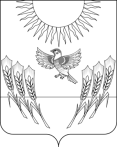 АДМИНИСТРАЦИЯ ВОРОБЬЕВСКОГО МУНИЦИПАЛЬНОГО РАЙОНА ВОРОНЕЖСКОЙ ОБЛАСТИП О С Т А Н О В Л Е Н И Еот    14 мая 2020 г.            №  299           1	с. ВоробьевкаОб утверждении муниципальной программы«Защита прав потребителей Воробьевскогомуниципального района Воронежской областина 2020-2025 годы»В соответствии с Федеральным законом от 06.10.2003 №131-ФЗ «Об общих принципах организации местного самоуправления в Российской Федерации», постановлением администрации Воробьевского муниципального района от 18.11.2013 года № 512 «О порядке принятия решений о разработке, реализации и оценке эффективности муниципальных программ Воробьевского муниципального района», распоряжением администрации Воробьевского муниципального района от 01.10.2013 № 207-р «Об утверждении перечня муниципальных программ Воробьевского муниципального района», администрация Воробьевского муниципального района Воронежской области постановляет:1. Утвердить прилагаемую муниципальную программу Воробьевского муниципального района «Защита прав потребителей Воробьевского муниципального района Воронежской области на 2020-2025 годы».2. Контроль за исполнением настоящего постановления оставляю за собой.Глава администрации муниципального района 						М.П.ГордиенкоНачальник отдела по экономикеи управлению муниципальным имуществомадминистрации муниципального района 				                     Е.А. Котенкова«___»____________2020 г.Начальник юридического отделаадминистрации муниципального района 				                     В.Г. Камышанов«___»____________2020 г.УТВЕРЖДЕНАПостановлением администрации Воробьевского муниципального района Воронежской областиот 14.05.2020 г. № 299МУНИЦИПАЛЬНАЯ ПРОГРАММАВОРОБЬЕВСКОГО МУНИЦИПАЛЬНОГО РАЙОНА «ЗАЩИТА ПРАВ ПОТРЕБИТЕЛЕЙ ВОРОБЬЕВСКОГО МУНИЦИПАЛЬНОГО РАЙОНА ВОРОНЕЖСКОЙ ОБЛАСТИ НА 2020-2025 ГОДЫ»I. ПАСПОРТМуниципальной программы «Защита прав потребителей Воробьевского муниципального района Воронежской области на 2020-2025 годы»(далее – муниципальная Программа)II. Общая характеристика сферы реализации муниципальной программыПолитика защиты прав потребителей заняла прочные позиции в социально-экономических преобразованиях, происходящих в стране в последние годы. Успех социально-экономических реформ заключается не только в повышении реальных доходов населения, в развитии и укреплении социальной сферы, но и в реальной возможности для граждан в реализации своих потребительских прав, рациональном использовании полученных доходов на приобретение товаров, работ, услуг. Причем важно, чтобы эти товары, работы и услуги были качественными и безопасными для граждан, для здоровья и имущества потребителей, а также для окружающей среды.Защиту прав потребителей на территории Воробьевского муниципального района обеспечивают: управления Федеральной службы по надзору в сфере защиты прав потребителей и благополучия человека по Воронежской области (Управление Роспотребнадзора по Воронежской области), отдел МВД России по Воробьевскому району, отдел по экономике и управлению муниципальным имуществом администрации Воробьевского муниципального района.Основным направлением в вопросах защиты прав потребителей должно стать создание на территории Воробьевского муниципального района благоприятных условий для реализации потребителями своих законных прав, а также обеспечения их соблюдения. Наиболее эффективным методом борьбы с правонарушениями на потребительском рынке, в большей степени отвечающим интересам жителей, является не защита уже нарушенных прав, а их предупреждение и профилактика. Для достижения положительного эффекта такая работа должна вестись не только с потребителями, но и с хозяйствующими субъектами, работающими на потребительском рынке.Работа с потребителями должна быть направлена в первую очередь на их просвещение, ознакомление с предоставленными законом правами, гарантиями и способами защиты. Прежде всего, это включает в себя проведение открытых уроков в школах, семинаров в организациях, распространение разъяснительных брошюр, оформление информационных стендов в местах реализации потребителям товаров (работ, услуг), информирование потребителей через средства массовой информации и т.д.Другой важной составляющей такой работы является информирование потребителей об имеющихся на рынке качественных товарах (работах, услугах). В первую очередь это касается реформируемых секторов потребительского рынка – жилищно-коммунального хозяйства, медицины, сферы образования и других, поскольку ход реформирования во многом зависит от полной и объективной информированности граждан-потребителей и изменения сложившихся у них стереотипов.Работа с предпринимателями (изготовителями, исполнителями работ, услуг) должна быть направлена в первую очередь на информирование предпринимателей о нормах законодательства Российской Федерации и Воронежской области, а также санкциях за их нарушение, облегчение доступа к нормативным правовым актам, создание условий, благоприятствующих соблюдению всех требований законодательства при работе на потребительском рынке.Реализация комплекса мероприятий, которые предусмотрены программой, позволит решить обозначенные выше задачи, что будет способствовать дальнейшему повышению уровня защищенности потребителей, снижению социальной напряженности в обществе.III. Приоритеты муниципальной политики в сфере реализации муниципальной программы, цели, задачи и показатели (индикаторы) достижения целей и решения задач, описание основных ожидаемых конечных результатов муниципальной программы, сроков и этапов реализации муниципальной программыМуниципальная программа «Защита прав потребителей Воробьевского муниципального района Воронежской области» на 2020-2025 годы» разработана в соответствии с Законом Российской Федерации от 07.02.1992 № 2300-1 «О защите прав потребителей».Цель Муниципальной программы:Формирование навыков рационального правового поведения участников потребительских отношений, а также защита потребительского рынка от некачественных товаров, работ и услугОсновные задачи Муниципальной программы:- повышение уровня правовой грамотности населения;- формирование системы обеспечения эффективной и доступной защиты прав потребителей на территории Воробьевского муниципального района- повышение социальной ответственности хозяйствующих субъектов при осуществлении предпринимательской деятельности на рынке товаров (работ, услуг);- повышение уровня качества оказываемых услуг (выполняемых работ), повышение качества реализуемых товаров.Показатели Муниципальной программы:- повышение уровня информированности населения;- повышение удельного веса обращений потребителей, устраненных в добровольном порядке хозяйствующими субъектами, от числа поступивших обращений гражданско-правового характера.Цели и задачи Муниципальной программы, а также целевые показатели реализации представлены в приложении № 1 к муниципальной программе.Реализация мероприятий программы планируется осуществить в течение шести лет (2020 - 2025 гг.) Все мероприятия, прописанные в муниципальной программе, подлежат выполнению в соответствии со сроками согласно таблице №1 к муниципальной программе. С учетом происходящих в экономике реформ в мероприятиях возможны корректировки. Оценка результативности действия  программы будет проводиться по результатам отчетного года.IV. Характеристика основных мероприятий программы.Основные мероприятия по реализации программы состоят из 3 разделов:1.Уменьшение количества нарушений законодательства Российской Федерации в сфере потребительского рынка, связанных с незнанием предпринимателями, производителями, потребителями требований нормативных актов Российской Федерации на территории Воробьевского муниципального района.2. Повышение уровня правовой грамотности, информированности потребителей о потребительских свойствах товаров (работ, услуг), в том числе об изменениях в реформируемых секторах потребительского рынка (жилищно-коммунальное хозяйство, образование, медицинские услуги и др.).Повышение уровня доступности информации о товарах (работах, услугах), необходимой потребителям для реализации предоставленных им законодательством прав.3. Увеличение доли потребительских споров, разрешаемых в досудебном порядке.Система мероприятий муниципальной программы отражена в таблице №1.Таблица №1Перечень основных мероприятий муниципальной программыV. Ресурсное обеспечение муниципальной программыНа реализацию мероприятий программы не планируется использовать средства муниципального бюджета.VI. Анализ рисков реализации муниципальной программы и описание мер управления рисками Риски реализации муниципальной программы разделены на внутренние, которые относятся к сфере компетенции ответственного исполнителя муниципальной программы и исполнителей основных мероприятий муниципальной программы, и внешние, наступление которых не зависит от действий ответственного исполнителя муниципальной программы и исполнителей основных мероприятий муниципальной программы.Внутренние риски являются следствием:- низкой исполнительской дисциплины сотрудников ответственного исполнителя муниципальной программы и исполнителей основных мероприятий муниципальной программы;- несвоевременных разработки, согласования и принятия документов, обеспечивающих выполнение муниципальной программы;- недостаточной оперативности при корректировке плана реализации муниципальной программы при наступлении внешних рисков реализации муниципальной программы.Мерами управления внутренними рисками являются детальное планирование хода реализации муниципальной программы, мониторинг выполнения основных мероприятий муниципальной программы, своевременная актуализация ежегодных планов реализации муниципальной программы.Внешние риски являются следствием:- изменения федерального и областного законодательства.Мерами управления внешними рисками являются оперативное реагирование и внесение в муниципальную программу изменений, снижающих воздействие негативных факторов на достижение целевых показателей муниципальной программы.VI. Методика оценки эффективности реализации муниципальной программыОценка эффективности реализации муниципальной программы производится ежегодно на основе использования системы целевых индикаторов, которая обеспечит мониторинг динамики реализации программы за оцениваемый период с целью уточнения степени решения задач и выполнения мероприятий муниципальной программы. Для оценки эффективности реализации муниципальной программы используются целевые индикаторы по направлениям, которые отражают выполнение мероприятий муниципальной программы.Оценка эффективности реализации муниципальной программы производится путем сравнения фактически достигнутых показателей за соответствующий год с утвержденными на год значениями целевых индикаторов.Эффективность реализации муниципальной программы оценивается как степень фактического достижения целевых индикаторов по следующей формуле:где:Эр  - эффективность реализации муниципальной программы (процентов);ф  - фактическое значение индикатора, достигнутого в ходе реализации программы;п  - плановое значение индикатора, утвержденного муниципальной программой;N  - количество индикаторов муниципальной программы.При значении показателей эффективности:100 процентов и более - реализация программы считается эффективной;90 - 100 процентов - реализация программы считается недостаточно эффективной;менее 90 процентов - реализация программы считается неэффективной.Приложение №1 Сведения о показателях (индикаторах) муниципальной программы и их значенияхОтветственный исполнитель муниципальной программыОтдел по экономике и управлению муниципальным имуществом администрации Воробьевского муниципального районаОсновные разработчики муниципальной программыОтдел по экономике и управлению муниципальным имуществом администрации Воробьевского муниципального районаЦель муниципальной программыСоздание на территории Воробьевского муниципального района условий для эффективной защиты установленных законодательством Российской Федерации прав потребителейЗадачи муниципальной программы- формирование системы обеспечения эффективной и доступной защиты прав потребителей на территории Воробьевского муниципального района;- содействие повышению правовой грамотности и информированности населения Воробьевского муниципального района в вопросах защиты прав потребителей;- повышение уровня правовой грамотности хозяйствующих субъектов, работающих на потребительском рынке Воробьевского муниципального района;- обеспечение защиты населения Воробьевского муниципального района от недоброкачественных товаров (работ, услуг).Целевые индикаторы и показатели муниципальной программы- повышение уровня информированности населения;- повышение удельного веса обращений потребителей, устраненных в добровольном  порядке хозяйствующими субъектами, от числа поступивших обращений гражданско-правового характера (Приложение №1).Этапы и сроки реализации муниципальной программыПрограмма реализуется в один этап. Сроки реализации 2020 - 2025 годыОбъем и источники финансирования муниципальной программыНе требует финансированияОжидаемые результаты реализации муниципальной программы-уменьшение количества нарушений законодательства Российской Федерации в сфере потребительского рынка, связанных с незнанием предпринимателями, потребителями производителями, требований нормативных актов Российской Федерации на территории Воробьевского муниципального района;- повышение уровня правовой грамотности, информированности потребителей о потребительских свойствах товаров (работ, услуг), в том числе об изменениях в реформируемых секторах потребительского рынка (жилищно-коммунальное хозяйство, образование, медицинские услуги и др.);- повышение уровня доступности информации о товарах (работах, услугах), необходимой потребителям для реализации предоставленных им законодательством прав;- увеличение доли потребительских споров, разрешаемых в досудебном порядке;- повышение уровня доступности и оперативности защиты нарушенных прав потребителей№п/пНаименование мероприятийОтветственный исполнитель, соисполнители программыОтветственный исполнитель, соисполнители программыСрок исполненияИсточник финансированияОбъем финансирования на периодс 2020г. по 2025г.г.Ожидаемый непосредственный результат (краткое описание)123345671.Уменьшение количества нарушений законодательства Российской Федерации в сфере потребительского рынка, связанных с незнанием предпринимателями, производителями, потребителями требований нормативных актов Российской Федерации на территории  Воробьевского  муниципального района1.Уменьшение количества нарушений законодательства Российской Федерации в сфере потребительского рынка, связанных с незнанием предпринимателями, производителями, потребителями требований нормативных актов Российской Федерации на территории  Воробьевского  муниципального района1.Уменьшение количества нарушений законодательства Российской Федерации в сфере потребительского рынка, связанных с незнанием предпринимателями, производителями, потребителями требований нормативных актов Российской Федерации на территории  Воробьевского  муниципального района1.Уменьшение количества нарушений законодательства Российской Федерации в сфере потребительского рынка, связанных с незнанием предпринимателями, производителями, потребителями требований нормативных актов Российской Федерации на территории  Воробьевского  муниципального района1.Уменьшение количества нарушений законодательства Российской Федерации в сфере потребительского рынка, связанных с незнанием предпринимателями, производителями, потребителями требований нормативных актов Российской Федерации на территории  Воробьевского  муниципального района1.Уменьшение количества нарушений законодательства Российской Федерации в сфере потребительского рынка, связанных с незнанием предпринимателями, производителями, потребителями требований нормативных актов Российской Федерации на территории  Воробьевского  муниципального района1.Уменьшение количества нарушений законодательства Российской Федерации в сфере потребительского рынка, связанных с незнанием предпринимателями, производителями, потребителями требований нормативных актов Российской Федерации на территории  Воробьевского  муниципального района1.Уменьшение количества нарушений законодательства Российской Федерации в сфере потребительского рынка, связанных с незнанием предпринимателями, производителями, потребителями требований нормативных актов Российской Федерации на территории  Воробьевского  муниципального района1.1.Информирование хозяйствующих субъектов  о некачественных и опасных товарах в случае обнаружения их на потребительском рынке,  нормах действующего законодательства РФ в сфере защиты прав потребителей  Отдел по экономике и управлению муниципальным имуществом администрации     Воробьевского  муниципального района,Управление Федеральной службы по надзору в сфере защиты прав потребителей и благополучия человека по Воронежской области (Управление Роспотребнадзора по Воронежской области) (по согласованию), отдел МВД России по Воробьевскому  району (по согласованию)Отдел по экономике и управлению муниципальным имуществом администрации     Воробьевского  муниципального района,Управление Федеральной службы по надзору в сфере защиты прав потребителей и благополучия человека по Воронежской области (Управление Роспотребнадзора по Воронежской области) (по согласованию), отдел МВД России по Воробьевскому  району (по согласованию)2020-2025гг.финансирование не требуется-Минимизация нарушения законодательства по защите прав потребителей на стадиях изготовления, хранения и реализации продукции, а также на стадиях заключения договоров на исполнение услуг, выполнение работ2. Повышение уровня правовой грамотности, информированности потребителей о потребительских свойствах товаров (работ, услуг), в том числе об изменениях в реформируемых секторах потребительского рынка. Повышение уровня доступности информации о товарах (работах, услугах), необходимой потребителям для реализации предоставленных им законодательством прав.2. Повышение уровня правовой грамотности, информированности потребителей о потребительских свойствах товаров (работ, услуг), в том числе об изменениях в реформируемых секторах потребительского рынка. Повышение уровня доступности информации о товарах (работах, услугах), необходимой потребителям для реализации предоставленных им законодательством прав.2. Повышение уровня правовой грамотности, информированности потребителей о потребительских свойствах товаров (работ, услуг), в том числе об изменениях в реформируемых секторах потребительского рынка. Повышение уровня доступности информации о товарах (работах, услугах), необходимой потребителям для реализации предоставленных им законодательством прав.2. Повышение уровня правовой грамотности, информированности потребителей о потребительских свойствах товаров (работ, услуг), в том числе об изменениях в реформируемых секторах потребительского рынка. Повышение уровня доступности информации о товарах (работах, услугах), необходимой потребителям для реализации предоставленных им законодательством прав.2. Повышение уровня правовой грамотности, информированности потребителей о потребительских свойствах товаров (работ, услуг), в том числе об изменениях в реформируемых секторах потребительского рынка. Повышение уровня доступности информации о товарах (работах, услугах), необходимой потребителям для реализации предоставленных им законодательством прав.2. Повышение уровня правовой грамотности, информированности потребителей о потребительских свойствах товаров (работ, услуг), в том числе об изменениях в реформируемых секторах потребительского рынка. Повышение уровня доступности информации о товарах (работах, услугах), необходимой потребителям для реализации предоставленных им законодательством прав.2. Повышение уровня правовой грамотности, информированности потребителей о потребительских свойствах товаров (работ, услуг), в том числе об изменениях в реформируемых секторах потребительского рынка. Повышение уровня доступности информации о товарах (работах, услугах), необходимой потребителям для реализации предоставленных им законодательством прав.2. Повышение уровня правовой грамотности, информированности потребителей о потребительских свойствах товаров (работ, услуг), в том числе об изменениях в реформируемых секторах потребительского рынка. Повышение уровня доступности информации о товарах (работах, услугах), необходимой потребителям для реализации предоставленных им законодательством прав.2.1.Информирование населения через СМИ и официальный сайт администрации Воробьевского муниципального района о некачественных и опасных товарах и услугах в случае обнаружения их на потребительском рынке, о типичных нарушениях прав потребителей, нормах действующего законодательства РФ в сфере защиты прав потребителей и в смежных отраслях праваИнформирование населения через СМИ и официальный сайт администрации Воробьевского муниципального района о некачественных и опасных товарах и услугах в случае обнаружения их на потребительском рынке, о типичных нарушениях прав потребителей, нормах действующего законодательства РФ в сфере защиты прав потребителей и в смежных отраслях праваОтдел по экономике и управлению муниципальным имуществом администрации     Воробьевского муниципального района2020-2025гг.финансирования не требуется-Информирование широкого круга населения о правах потребителей и способах их защиты.3. Увеличение доли потребительских споров, разрешаемых в досудебном порядке.Повышение уровня доступности и оперативности защиты нарушенных прав потребителей.3. Увеличение доли потребительских споров, разрешаемых в досудебном порядке.Повышение уровня доступности и оперативности защиты нарушенных прав потребителей.3. Увеличение доли потребительских споров, разрешаемых в досудебном порядке.Повышение уровня доступности и оперативности защиты нарушенных прав потребителей.3. Увеличение доли потребительских споров, разрешаемых в досудебном порядке.Повышение уровня доступности и оперативности защиты нарушенных прав потребителей.3. Увеличение доли потребительских споров, разрешаемых в досудебном порядке.Повышение уровня доступности и оперативности защиты нарушенных прав потребителей.3. Увеличение доли потребительских споров, разрешаемых в досудебном порядке.Повышение уровня доступности и оперативности защиты нарушенных прав потребителей.3. Увеличение доли потребительских споров, разрешаемых в досудебном порядке.Повышение уровня доступности и оперативности защиты нарушенных прав потребителей.3. Увеличение доли потребительских споров, разрешаемых в досудебном порядке.Повышение уровня доступности и оперативности защиты нарушенных прав потребителей.3.1.Рассмотрение обращений граждан и их консультированиеРассмотрение обращений граждан и их консультированиеОтдел по экономике и управлению муниципальным имуществом,   управление Федеральной службы по надзору в сфере защиты прав потребителей и благополучия человека по Воронежской области (Управление Роспотребнадзора по Воронежской области) (по согласованию)2020-2025гг.финансирование не требуется-Оказание консультационной помощи потребителям.3.2.Организация практической помощи населению по составлению претензийОрганизация практической помощи населению по составлению претензийОтдел по экономике и управлению муниципальным имуществом,  управление Федеральной службы по надзору в сфере защиты прав потребителей и благополучия человека по Воронежской области (Управление Роспотребнадзора по Воронежской области) (по согласованию)2020-2025гг.финансирование не требуется-Оказание практической помощи потребителям, повышение уровня доступности и оперативности защиты нарушенных прав потребителей.Эр =ф1+ф2+ф3+…+фnх 100 %, Эр =n1+n2+n3+…+nnх 100 %, Эр =NNNNNNNх 100 %, №п/пПоказатель (индикатор)(наименование)ЕдиницаизмеренияЗначения показателейЗначения показателейЗначения показателейЗначения показателейЗначения показателейЗначения показателей№п/пПоказатель (индикатор)(наименование)Единицаизмерения2020г.2021г.2022г.2023г.2024г.2025г.1235675671Повышение уровня информированности населенияед. информации3444442повышение  удельного веса обращений потребителей, устраненных в добровольном порядке хозяйствующими субъектами, от числа поступивших обращений гражданско-правового характера%848688909496